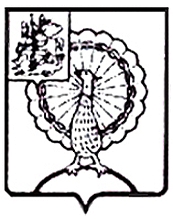 Совет депутатов городского округа СерпуховМосковской областиРЕШЕНИЕРуководствуясь Федеральным законом от 06.10.2003 № 131-ФЗ            «Об общих принципах организации местного самоуправления в Российской Федерации», постановлением Правительства Российской Федерации              от 17.12.2010 № 1050 «О реализации отдельных мероприятий государственной программы Российской Федерации «Обеспечение доступным и комфортным жильем и коммунальными услугами граждан Российской Федерации», приказом Министерства строительства                      и жилищно - коммунального хозяйства  Российской Федерации                       от  29.08.2023 № 619/пр «О показателях средней рыночной стоимости одного квадратного метра общей площади жилого помещения по субъектам Российской Федерации на IV квартал 2023 года», постановлением Правительства Московской области от 04.10.2022 № 1072/35 «О досрочном прекращении реализации государственной программы Московской области «Жилище» на 2017-2027 годы и утверждении государственной программы Московской области «Жилище» на 2023-2033 годы», Уставом муниципального образования «Городской округ Серпухов Московской области», постановлением Администрации  городского округа Серпухов Московской области от 06.12.2022 № 6146-П «Об утверждении муниципальной программы «Жилище» на 2023-2027 годы городского округа Серпухов Московской области», Совет депутатов городского округа Серпухов Московской области решил:1. Утвердить норматив стоимости одного квадратного метра общей площади жилого помещения по городскому округу Серпухов Московской области на IV квартал 2023 года в сумме 139 188 (сто тридцать девять тысяч сто восемьдесят восемь рублей) для расчета размера социальной выплаты молодым семьям - участникам мероприятия по обеспечению жильем молодых семей федерального проекта «Содействие субъектам Российской Федерации в реализации полномочий по оказанию государственной поддержки гражданам в обеспечении жильем и оплате жилищно-коммунальных услуг» государственной программы Российской Федерации «Обеспечение доступным и комфортным жильем и коммунальными услугами граждан Российской Федерации» и подпрограммы «Обеспечение жильем молодых семей» государственной программы Московской области «Жилище» на 2023-2033 годы,  муниципальной программы «Жилище»          на 2023-2027 годы  городского округа Серпухов Московской области.2. Направить настоящее решение Главе городского округа Серпухов           С.Н. Никитенко для подписания и официального опубликования (обнародования).3. Контроль за выполнением настоящего решения возложить                   на постоянную депутатскую Комиссию по социальным вопросам                   (Ю.С. Русецкая).                   Председатель Совета депутатов                                                     И.Н. ЕрмаковГлава городского округа                                                                С.Н. НикитенкоПодписано Главой городского округа20.10.2023№ 616/68 от 20.10.2023           № 616/68 от 20.10.2023            Об утверждении норматива          стоимости одного квадратного метра общей площади жилого помещения по городскому округу Серпухов Московской области на  IV квартал 2023 года для расчета размера социальной выплаты молодым  семьям – участникам мероприятия                       по обеспечению жильем молодых семей федерального проекта «Содействие субъектам Российской Федерации в реализации полномочий по оказанию государственной поддержки гражданам в обеспечении жильем     и оплате жилищно-коммунальных услуг» государственной  программы Российской Федерации «Обеспечение доступным                    и комфортным жильем                         и коммунальными услугами граждан Российской Федерации»                        и подпрограммы «Обеспечение жильем молодых семей» государственной программы Московской области «Жилище»      на 2023-2033 годы, муниципальной программы «Жилище» на 2023-2027 годы городского округа Серпухов Московской области 